Publicado en España el 19/02/2018 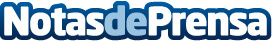 Más de 30 emprendedores y directivos de éxito y 1.000 alumnos avalan el despegue de ThePowerMBA Los creadores de este programa han fundado, dirigido o financiado compañías de gran éxito y  Hugo Arévalo, expresidente de Hawkers y fundador de Tuenti, liderará la ejecución del proyecto desde su nuevo puesto como presidente de ThePowerMBADatos de contacto:AxiCom916611737Nota de prensa publicada en: https://www.notasdeprensa.es/mas-de-30-emprendedores-y-directivos-de-exito_1 Categorias: Emprendedores E-Commerce Recursos humanos http://www.notasdeprensa.es